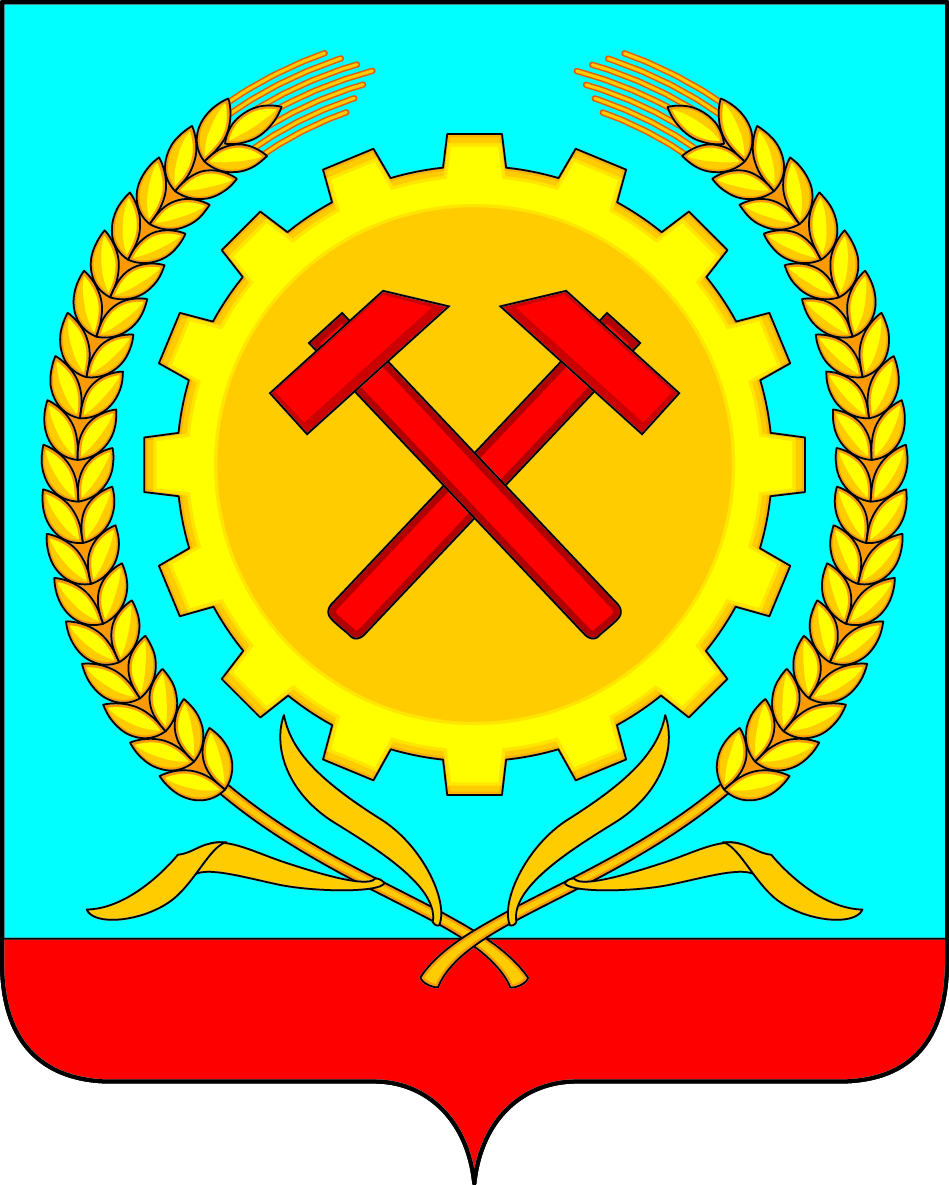 АДМИНИСТРАЦИЯ ГОРОДСКОГО ПОСЕЛЕНИЯ ГОРОД  ПОВОРИНОПОВОРИНСКОГО МУНИЦИПАЛЬНОГО РАЙОНАВОРОНЕЖСКОЙ ОБЛАСТИПОСТАНОВЛЕНИЕот 24.01.2020 г.   № 22В  соответствии с Федеральным законом от 21.12.1994 № 68-ФЗ «О защите населения и территорий от чрезвычайных ситуаций природного и техногенного характера», постановлением Правительства Российской Федерации от 30 декабря 2003 г. № 794 «О единой государственной системе предупреждения и ликвидации чрезвычайных ситуаций», руководствуясь Федеральным законом от 06.10.2003 № 131-ФЗ «Об общих принципах организации местного самоуправления в Российской Федерации», Уставом городского поселения город Поворино Поворинского муниципального района Воронежской области, администрация городского поселения город Поворино Поворинского муниципального района постановляет:1.Создать  комиссию по предупреждению и ликвидации чрезвычайных ситуаций и обеспечению пожарной безопасности городского поселения город Поворино Поворинского муниципального района Воронежской области.2. Утвердить  состав комиссии по предупреждению и ликвидации  чрезвычайных ситуаций и обеспечению пожарной безопасности городского поселения город Поворино Поворинского муниципального района Воронежской области (Приложение № 1).3. Утвердить Положение о комиссии по предупреждению и ликвидации  чрезвычайных ситуаций и обеспечению пожарной безопасности городского поселения город Поворино Поворинского муниципального района Воронежской области(Приложение  № 2).4.Утвердить План работы КЧС и ОПБ городского поселения город Поворино Поворинского муниципального района Воронежской области (Приложение № 3).5.Утвердить План-график работы КЧС и ОПБ городского поселения город Поворино Поворинского муниципального района Воронежской области (Приложение № 4).6. Утвердить функциональные обязанности председателя, заместителя председателя, секретаря и членов комиссии КЧС и ОПБ городского поселения город  Поворино Поворинского муниципального района Воронежской области (Приложение № 5).7. Утвердить схему оповещения членов КЧС и ОПБ городского поселения город  Поворино Поворинского муниципального района Воронежской области (Приложение № 6).8. Контроль за выполнением настоящего постановления оставляю за собой.9. Постановление вступает в силу со дня его подписания.Глава администрации                                                                 М. А. БрагинПриложение № 1 к постановлению администрации городского поселения город ПовориноПоворинского муниципального районаВоронежской областиот 24.01.2020 г. № 22СОСТАВкомиссии по предупреждению и ликвидации чрезвычайных ситуаций и обеспечению пожарной безопасности городского поселения город Поворино Поворинского муниципального района Воронежской областиПриложение № 2 к постановлению администрации городского поселения город ПовориноПоворинского муниципального районаВоронежской областиот 24.01.2020 г. № 22ПОЛОЖЕНИЕо комиссии по предупреждению и ликвидации чрезвычайных ситуаций и обеспечению пожарной безопасности1. Общие положенияКомиссия по предупреждению и ликвидации чрезвычайных ситуаций и обеспечению пожарной безопасности (далее именуется - Комиссия) является координационным органом муниципального уровня территориальной подсистемы единой государственной системы предупреждения и ликвидации чрезвычайных ситуаций Воронежской области на территории городского поселения город Поворино в выполнении мероприятий по снижению риска, смягчению и ликвидации последствий чрезвычайных ситуаций и обеспечению пожарной безопасности.Комиссия осуществляет свою деятельность под руководством Председателя - главы администрации городского поселения город Поворино, руководствуясь настоящим Положением.Комиссия осуществляет свою деятельность во взаимодействии с территориальными органами федеральных органов исполнительной власти, органами исполнительной власти области и местного самоуправления, заинтересованными организациями и общественными объединениями.1.4. Положение о Комиссии и ее составе утверждаются постановлением главы администрации  городского поселения.2. Основные задачи и функции Комиссии2.1. Основными задачами Комиссии являются:разработка предложений по реализации единой государственной политики в области предупреждения и ликвидации чрезвычайных ситуаций и обеспечения пожарной безопасности;координация деятельности органов управления и сил муниципального звена  территориальной подсистемы РСЧС;обеспечение  согласованности  действий  органов местного самоуправления  и организаций  при решении задач  в области  предупреждения и ликвидации  чрезвычайных ситуаций и обеспечения  пожарной безопасности, а также восстановления и строительства жилых домов, объектов жилищно-коммунального хозяйства, социальной сферы, производственной  и инженерной инфраструктуры, поврежденных  и разрушенных  в результате чрезвычайных ситуаций;рассмотрение вопросов  о привлечении сил и средств гражданской обороны к организации и проведению мероприятий по предотвращению и ликвидации чрезвычайных ситуаций в порядке, установленном федеральным законодательством.2.2. Комиссия в соответствии с возложенными на нее задачами выполняет следующие функции:рассматривает в пределах своей компетенции вопросы в области предупреждения и ликвидации чрезвычайных ситуаций и обеспечения пожарной безопасности и вносит в установленном порядке соответствующие предложения главе администрации  городского поселения город Поворино;разрабатывает предложения по совершенствованию правовых актов городского поселения, иных нормативных документов в области предупреждения и ликвидации чрезвычайных ситуаций и обеспечения пожарной безопасности;рассматривает прогнозы чрезвычайных ситуаций, организует прогнозирование чрезвычайных ситуаций на территории городского поселения, организует разработку и реализацию мер, направленных на предупреждение и ликвидацию чрезвычайных ситуаций, обеспечение пожарной безопасности;разрабатывает предложения по развитию и обеспечению функционирования муниципального звена территориальной  подсистемы РСЧС;разрабатывает предложения по ликвидации чрезвычайных ситуаций на территории городского поселения и проведению операций чрезвычайного гуманитарного реагирования;организует работу по подготовке предложений и аналитических материалов для главы администрации городского поселения город Поворино по вопросам защиты населения и территории от чрезвычайных ситуаций и обеспечения пожарной безопасности и безопасности людей  на вводных объектах.3. Права Комиссии3.1.Комиссия в пределах своей компетенции имеет право:запрашивать у администрации городского поселения город Поворино, организаций и общественных объединений необходимые материалы и информацию;заслушивать на своих заседаниях представителей администрации городского поселения город Поворино, организаций и общественных объединений;привлекать для участия в своей работе представителей администрации городского поселения,организаций и общественных объединений по согласованию с их руководителями;привлекать  в установленном порядке при угрозе возникновения ЧС силы и средства, транспорт, материально-технические средства, независимо от их ведомственной  принадлежности, для выполнения  работ по предупреждению и ликвидации чрезвычайных ситуаций  и обеспечению пожарной безопасности;создавать рабочие группы из числа членов Комиссии, специалистов администрации городского поселения город Поворино и администрации муниципальных образований, заинтересованных организаций и общественных объединений, по согласованию с их руководителями, по направлениям деятельности Комиссии  и определять полномочия и порядок работы этих групп.4. Организация деятельности Комиссии4.1. Комиссию возглавляет глава администрации городского поселения город Поворино, который руководит деятельностью Комиссии и несет ответственность за выполнение возложенных на нее задач.4.2. Работа Комиссии организуется по годовым планам.Заседания Комиссии проводятся по мере необходимости, но не реже одного раза в квартал.Для оперативного и безотлагательного решения отдельных вопросов Комиссия может проводить внеочередные заседания.Информация о внеочередном  заседании доводится до сведения ее членов секретарем Комиссии.4.3.	Заседание  Комиссии считается правомочным, если на нем присутствует более половины членов Комиссии.Члены Комиссии обладают равными правами при обсуждении рассматриваемых на заседаниях вопросов, участвуют в работе Комиссии непосредственно без права замены, в случае отсутствия председателя Комиссии его замещает заместитель.4.4. Решения Комиссии принимаются на ее заседаниях открытым голосованием простым большинством голосов присутствующих членов Комиссии.Решения Комиссии оформляются в виде протоколов, которые подписываются председателем Комиссии или его заместителем.Решения Комиссии доводятся до исполнителей выписками из протоколов заседаний Комиссии.Решения Комиссии, принимаемые в соответствии с ее компетенцией, являются обязательными для администрации городского поселения город Поворино, организаций и предприятий.О комиссии по предупреждению и ликвидации чрезвычайных ситуаций и обеспечению пожарной безопасности городского поселения город Поворино Поворинского муниципального района Воронежской областиПредседатель комиссии- М. А. Брагин, глава администрации;Заместитель председателя- В. А. Буров, заместитель главы администрации – начальник отдела жилищно-коммунального хозяйства;Секретарь комиссии- Е. В. Золотарева, старший инспектор общего отдела;Члены комиссии- Н. Н. Черикова, начальник общего отдела;- О. А. Морозова, начальник отдела имущественных и земельных отношений;- Л. И. Лебедева, заместитель начальника отдела жилищно-коммунального хозяйства.-представитель ООО «Повориноводоканал» (по согласованию).-представитель БУЗ ВО «Поворинская РБ»(по согласованию).-представитель ОАО МРСК Центр -Воронежэрго Поворинская РЭС(по согласованию).